Приложение к подпрограмме «Формирование современной городской среды»Визуализированный перечень образцов элементов благоустройства, предлагаемый к размещению на дворовых территориях, сформированный исходя из минимального перечня работ1. Садово-парковый диван.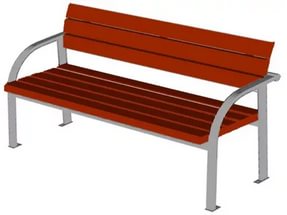 2. Урна для мусора.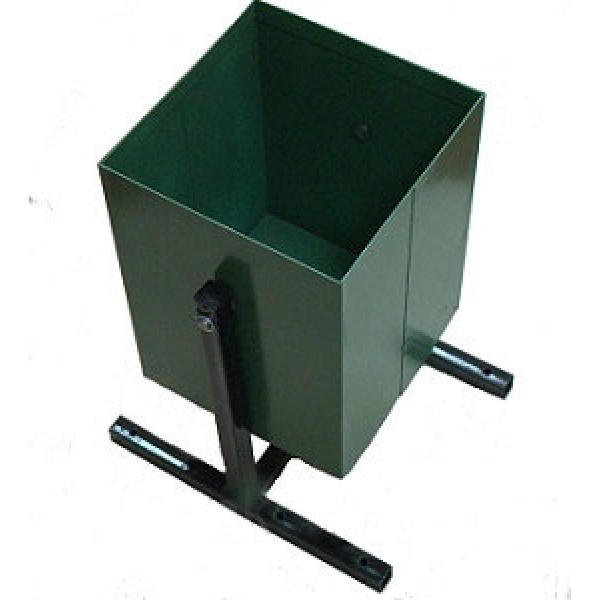 3. Светильник уличный.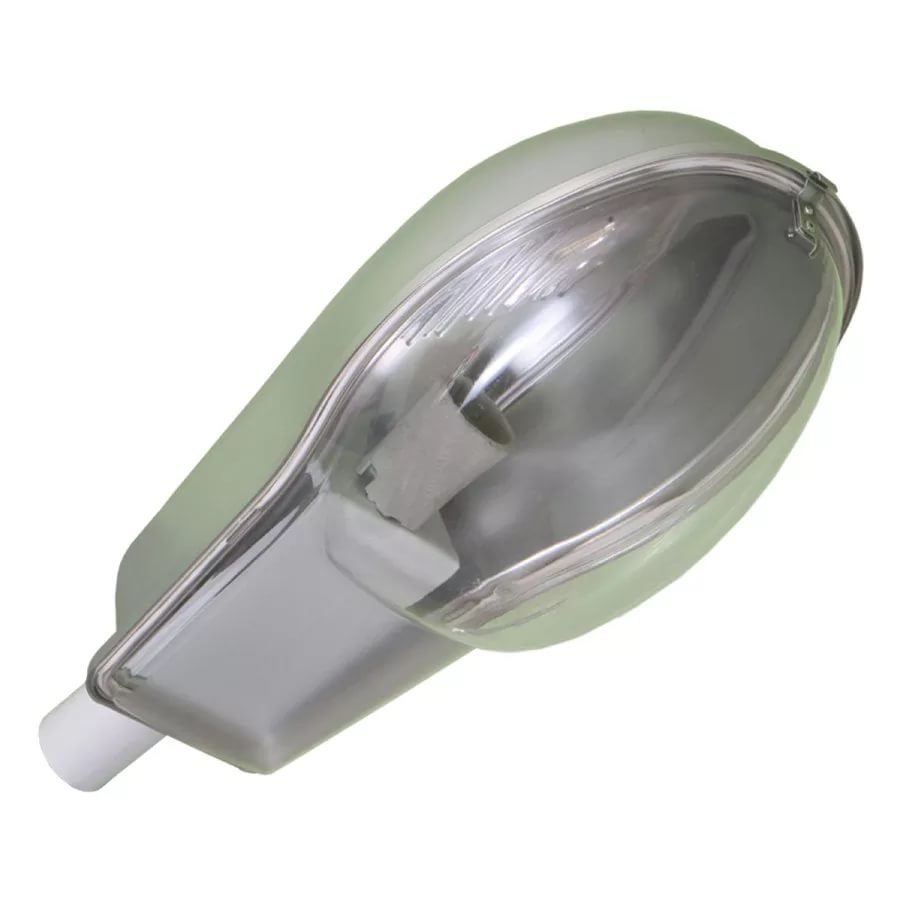 